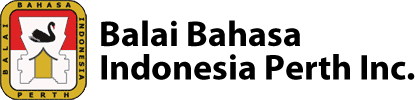 BALAI BAHASA INDONESIA PERTHApplication to join the Indonesian Language Ambassadors ProgramApplicant's name	Phone and email 		The Indonesian Language Ambassador Program (ILAP) aims to connect secondary students with young Australians (under 30) who have experienced living, travelling and working in Indonesia.  The Ambassadors will share their personal stories relating to their study and love of Indonesia and Indonesian language, inspiring students in years 7-10 to pursue or continue a lifelong engagement with Indonesia.  YOUNG AUSTRALIANSWhen were you born?INDONESIAN LANGUAGE LEVELWhere and when did you learn Indonesian? What is your highest qualification in the language?EXPERIENCE IN INDONESIAWhat experience do you have of living, travelling and working in Indonesia?CONNECTING WITH SECONDARY STUDENTSWhat experience do you have in working, motivating or connecting with groups of secondary students?ADDITIONAL COMMENTSAdd anything else about your abilities, experience or personality that you feel would make you a good Indonesian Language Ambassador.Send to lap@balaibahasaperth.org 